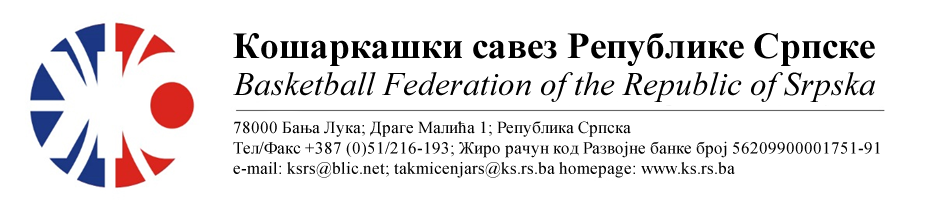 ПОДРУЧНИ КОШАРКАШКИ САВЕЗ БИЈЕЉИНАБИЛТЕН БР. 17а (млађи пионири)Такмичарска сезона 2022/2023Заостале утакмице18.колоТАБЕЛА :* УТ – Број одиграних утакмица, ПОБ – Број остварених побједа, ПОР – Број пораза, КПО – Бројпостигнутих поена, КПР – Број примљених поена, КР – Кош разлика, БОД – Број Бодова.ОДЛУКЕ : Одигране утакмице региструју се постигнутим резултатом.ОСТАЛА САОПШТЕЊА :Заостале утакмице које треба одиграти:50. КК Зворник баскет – КК Лавови59. КК Милићи – КК Лавови61. КК Зворник баскет – КК МилићиКомесар ПКС БијељинаМиодраг Ивановић с.р.Утакмица10КК МИЛИЋИКК 10.АВГУСТРезултатУтакмица10Видовић/ Боровина, МјасторовићВидовић/ Боровина, Мјасторовић46:30(13:11, 15:05, 12:13, 06:07)Утакмица10Без примједбиБез примједбиБез примједбиУтакмица55КК ЛАВОВИОКК РУДАР 2015РезултатУтакмица55Обрадовић/ Томић, КојићОбрадовић/ Томић, Којић73:18(30:04, 17:03, 10:06, 16:05)Утакмица55Без примједбиБез примједбиБез примједбиУтакмица02КК БРАТУНАЦОКК КОШРезултатУтакмица02Јокановић/ Мајсторовић, Боровина Мил.Јокановић/ Мајсторовић, Боровина Мил.38:33(04:13, 13:05, 11:11, 10:04)Утакмица02Без примједбиБез примједбиБез примједбиУтакмица02ОКК ДРИНА ПРИНЦИПОКК КОШРезултатУтакмица02Јашић/ Марјановић, ТијанићЈашић/ Марјановић, Тијанић32:24(07:04, 04:05, 10:10, 11:05)Утакмица02Без примједбиБез примједбиБез примједбиЕКИПАУТПОБПОРКПОКПРКРБОД1ОКК ДРИНА ПРИНЦИП16142732438+294302КК 10.АВГУСТ15141651397+254293КК ЗВОРНИК БАСКЕТ1394687464+223224КК МИЛИЋИ (-1)1394498373+125215КК ЛАВОВИ1477580489+91216ОКК КОШ16511520590-70217КК БРАТУНАЦ15510574666-92208КК ФЕНИКС БАСКЕТ15213427708-281179ОКК РУДАР 2015 (-1)15114248792-54415